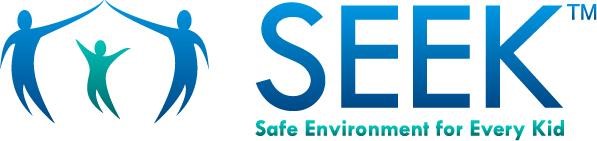 DisciplinaLa disciplina es una forma de enseñar a su hijo a portarse bien.Ser padre puede ser difícil. Todos queremos que los niños aprendan a comportarse.Los niños aprenden a manejar los sentimientos y las decepciones cuando la disciplina es clara y consistente. ¡Se necesita autocontrol, paciencia y tiempo!Prepare un plan de disciplina para su familia: Decida los comportamientos que están bien o no están bien - ¿cómo quiere que se comporte su hijo? Decida qué recompensas dar por un buen comportamientoDecida las consecuencias de un mal comportamientoMantenga las reglas claras y simplesRecuérdele a su hijo las expectativas de acuerdo a su edad y desarrolloSea firme y consistente, todos los cuidadores necesitan saber cómo disciplinar para que cada quien haga lo mismo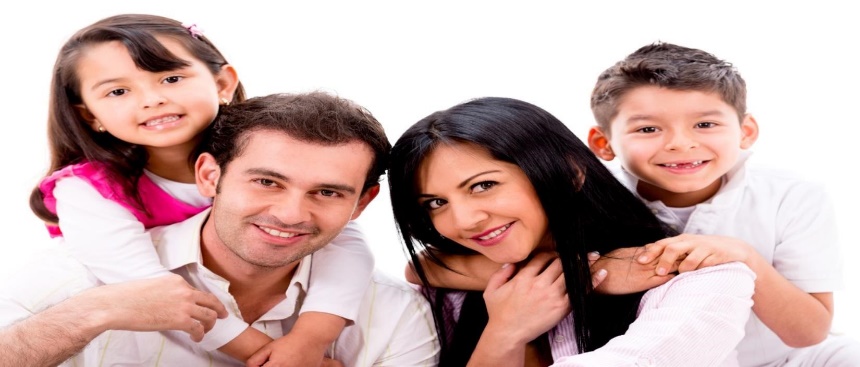 Consejos útiles:Corrija los malos comportamientos cuando ocurran. Pero, si está muy molesto, tómese un tiempo para calmarse antes de volver con su hijoLa mejor manera de manejar el enojo de su hijo es mantener la calmaLa mayoría de las conductas desafiantes son molestas, aunque menores, y es mejor ignorarlas Es importante decirle y mostrarle a su hijo cómo comportarse ya que los niños pequeños aún están aprendiendo sobre su mundo Muestre a su hijo cómo comportarse, esto es ser un buen modelo a seguir Recompense y elogie a su hijo por los buenos comportamientos que quiere verMuestre y diga a su hijo que lo ama, como abrazarlo y decirle que está orgulloso de élSi desea ayuda con la disciplina, por favor, hable con el médico o la enfermera de su hijo.Recursos útiles The National Parent Helpline | www.nationalparenthelpline.org Llame al 1-855-427-2736 para ser atendido en inglés y español, de lunes a viernes de 10 a.m. a 7 p.m. PSTLa línea de ayuda está abierta para los padres y cuidadores. Un asesor capacitado: Lo escuchará Lo ayudará a resolver problemasLo ayudará a cuidar de usted mismoLo ayudará a comunicarse con los servicios locales¡Lo ayudará a desarrollar sus propias fortalezas y a ser un gran padre!Si le interesa aprender sobre la disciplina:  “1-2-3 Magic: Effective Discipline for Children Ages 2-12” de Thomas Phelan; Child Management, 1996. “How to Talk so Kids Will Listen, How to Listen so Kids Will Talk” de Faber and Mazlish; First Avon Books, 1999. Aprenda cómo “Desarrollar estructuras” para su hijo:                                                                                                                                                                                                                                                                                                                                                                                                                                                                                                                                                                                                                                                                                                                                                                                                                                                                                                                                                                                                                                                                                                                                                                                                                                                                                                                                                                                                                                                                                                                                                                                                                                                                                                                                                                                                                                                                                                                                                                                                                                                                                                                                                                                                                                                                                                                                                                                                                                                                                                                              www.cdc.gov/parents/essentials/structure/building.html (inglés) www.cdc.gov/parents/spanish/essentials/structure/buildingblocks.html (español) 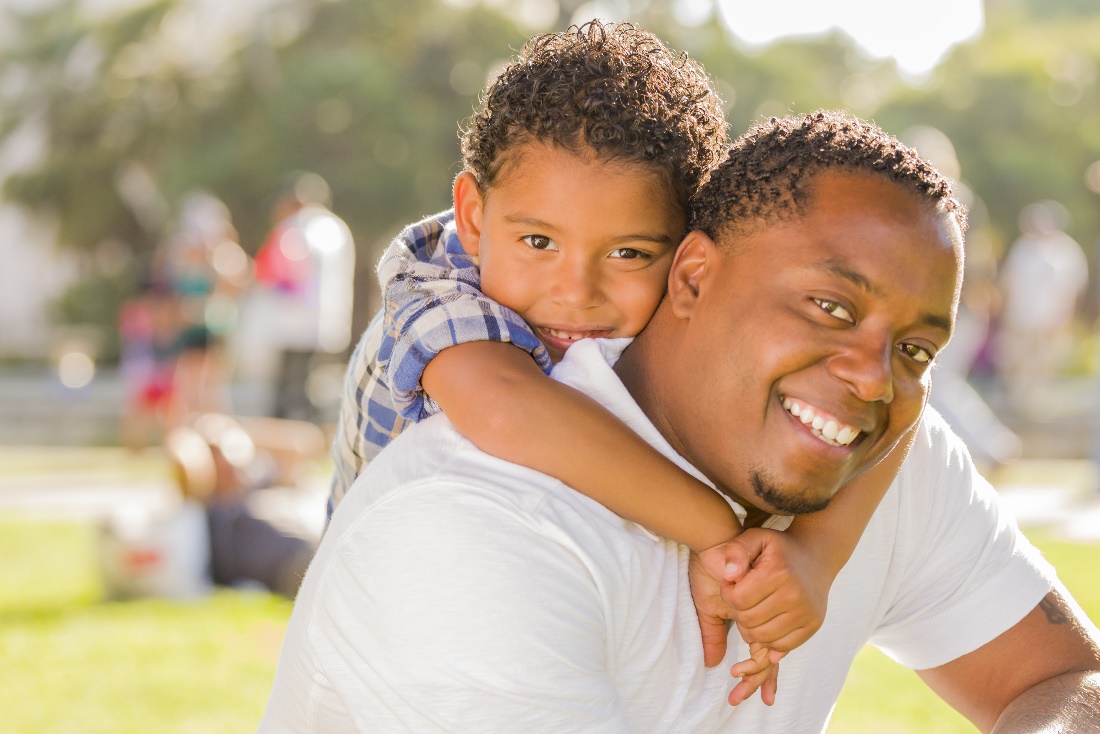 